Name:						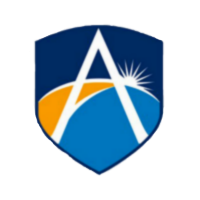 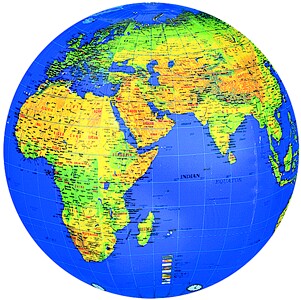 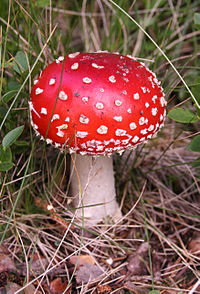 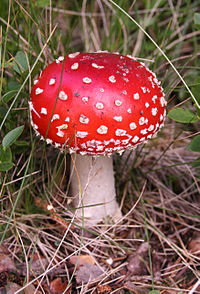 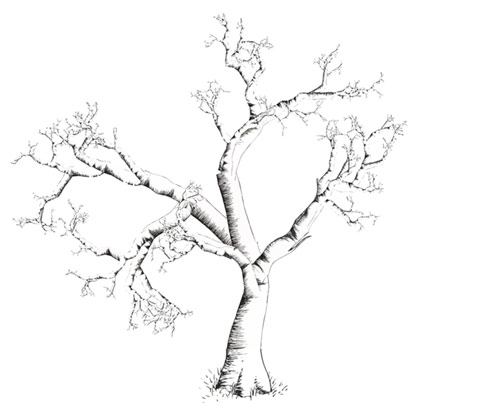 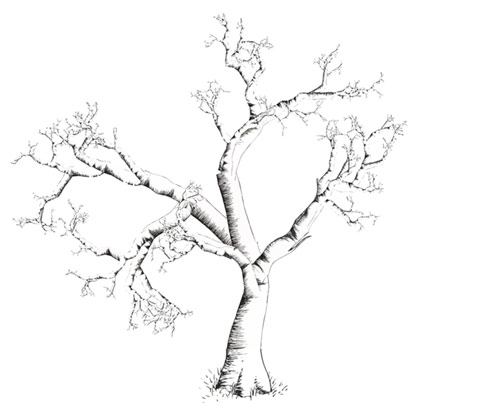 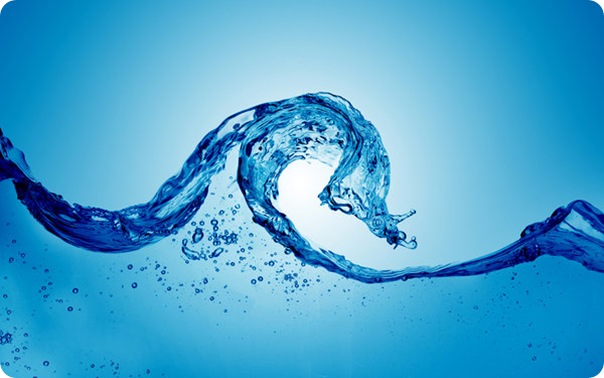 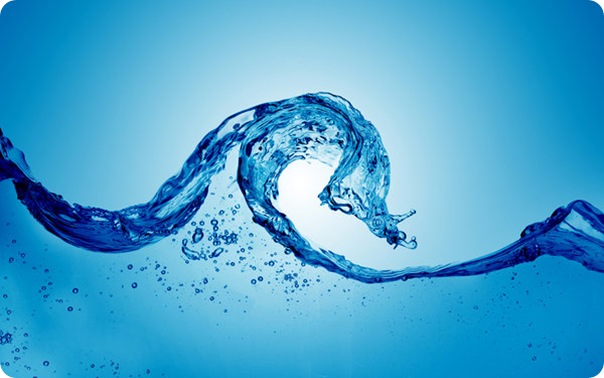 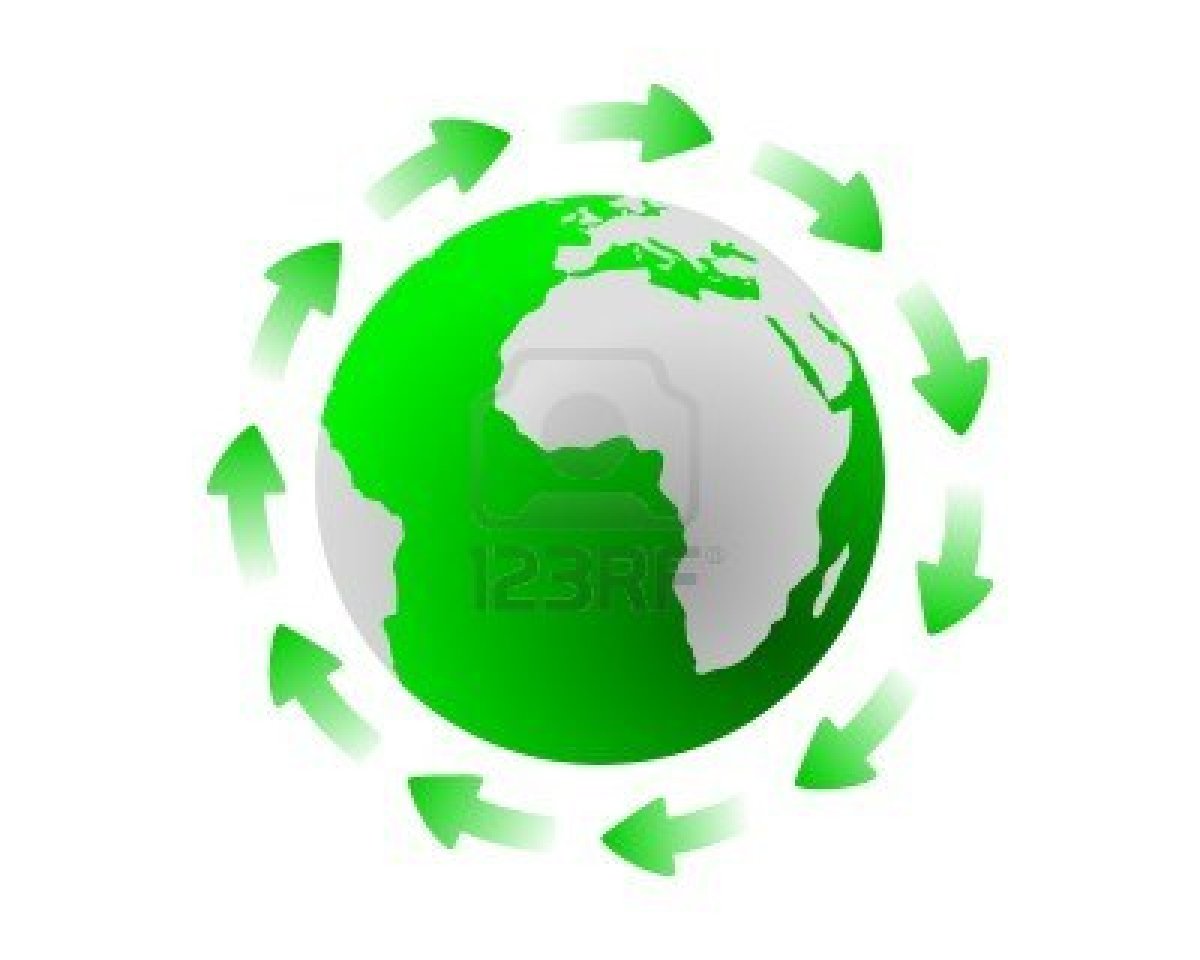 